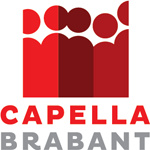 Bijlage behorend bijSubsidieaanvraag 2019Gemeente ‘s-HertogenboschACTIVITEITENVERSLAG 2018Illustre Lieve Vrouw Broederschap 700 jaar Oecumenische dienstPastor Paul van der Ven (Erebroeder), Ds Henk Leegte (Erebroeder), Véronique Leenders-van den Engh (orgel), Henriëtte Feith (sopraan) en David van Oijen (luit)vrijdag 16 februari 16.00 uur Sint-Janskathedraal ’s-HertogenboschWerken van Maurice Durufle (1902-1986), Hendrik Andriessen (1892-1981) en Gabriel Faure (1845-1924), uitgevoerd tijdens de oecumenische dienst ter gelegenheid van het 700 jarig bestaan van de broederschap. In aanwezigheid van Zijne Majesteit Koning Willem-Alexander. Sacred Concert - reprise, i.s.m. Het Brabants Jazz-Orkest en Deborah CarterDuke Ellington (1899-1974): Sacred Concert in een arrangement van Orjan Fallstrom. Regie: Vincent van den Elshout. 22 februari, theater aan de parade, 's Hertogenbosch24 februari, Tiliander, Oisterwijk25 februari, De Doelen, RotterdamDe hoge publieksaantallen en de zeer lovende recensies van de uitvoering van dit cross-over programma op de grens van jazz en klassieke muziek in 2017 hebben geleid tot een reprise die in februari 2018 plaats heeft gevonden. Omdat het concert in 2017 in 's-Hertogenbosch uitverkocht was keren we hier terug, nu in het theater aan de Parade. Deze uitvoering heeft de inwoners van 's-Hertogenbosch  en de omliggende regio de gelegenheid geboden deze bijzondere uitvoering mee te maken. Capella Brabant heeft met dit programma een breed publiek aangetrokken.Verloren-herboren i.s.m. Stedelijk overleg kunstenaars Den Bosch (STOK)29 en 30 juni, 1 juli, het Kruithuis, Den BoschJohannes Brahms (1833-1897) Ein Deutsches Requiem op. 45 (1868) in een bewerking voor sopraan, bariton, gemengd koor en 2 accordeons. Regie: Saskia Bonarius. Kamerkoor Capella Brabant en beeldende kunstenaars uit ’s-Hertogenbosch gaan in het Kruithuis aan de Citadellaan een dialoog aan met elkaar. Met als thema ‘Verloren – Herboren’. De ronde vorm van het 17de-eeuwse vestingwerk Kruithuis symboliseert de cyclus. Het cyclische of circulaire stamt uit de Romantiek.Pasklare antwoorden op levensvragen worden niet geboden. Wel begrip, medeleven en ontzag. Door het bieden van troost bij de dood en de uitnodiging tot verwondering over herboren worden. Met muziek van Brahms én beeldende kunst.Alle voorstellingen waren volledig uitverkocht. Ook met dit programma heeft Capella Brabant hiermee een breder publiek weten te bedienen dan alleen de klassiek geinteresseerde muziekliefhebbers. Muzikale ondersteuning gebedsdienst Illustre Lieve VrouweBroederschap, zondag 1 september, 11.00 uur; Sacramentskapel van de Sint-Janskathedraal in ’s-HertogenboschCD-opname met Jamie de Goeidinsdag 23 oktober 19.45 uur Hervormde Kerk Dorpsplein 1 WaspikWerken van Johann Hermann Schein (1586-1630), Johann Bach (1604-1673), Johann Christoph Bach (1642-1703)
CD opname van de 3 resterende orgels van Mattheus de Crane in Waspik, Est en Batenburg. Dido DidoBezwerende afscheidsopera van Silbersee. Productie i.h.k.v. November Music.woensdag 7 november 20.45 uur Verkadefabriek ’s-Hertogenbosch, uitverkochtHenry Purcell (1659-1695): Remember not, Lord, our offencesMax Arian, recensent bij theaterkrant schrijft over de bijdrage van Capella Brabant aan deze voorstelling: "De makers hebben nog een machtig sloteffect voor ons in petto. [...] Uit het publiek komen stemmen van een koor dat zingt: ‘Keep here your watch, and never part.’ Dat is het slotkoor van de opera en het wordt hier een duet tussen de zangers en zaal, heel erg mooi. Het geeft toch een opwekkend slot aan de op een droevige aria gebouwde voorstelling, waarin dode dingen tot leven worden gewekt en toch later weer dood gaan." 